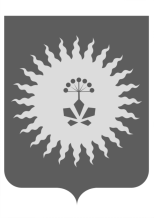 АДМИНИСТРАЦИЯАНУЧИНСКОГО МУНИЦИПАЛЬНОГО РАЙОНАПРИМОРСКОГО КРАЯКОМИССИЯ ПО ПРЕДУПРЕЖДЕНИЮ И ЛИКВИДАЦИИ ЧРЕЗВЫЧАЙНЫХ СИТУАЦИЙ И ОБЕСПЕЧЕНИЕ ПОЖАРНОЙ БЕЗОПАСНОСТИР Е Ш Е Н И Е01 мая 2020 года в 22 часов 35 минут на территории Виноградовского  территориального отдела Анучинского муниципального округа в течении 3-х минут, произошло опасное природное явление непреодолимой силы (ураганный ветер), в результате чего пострадала крыша сельского дома культуры в с. Виноградовка, улица Советская, дом 36. Оценив складывающуюся обстановку, комиссия по предупреждению  и ликвидации чрезвычайных ситуаций и обеспечению пожарной безопасности,  Р Е Ш И Л А:С 10.00 (мест) 02 мая 2020 года признать ситуацию на территории Виноградовского территориального отдела Анучинского муниципального округа чрезвычайной, непреодолимой силы, требующих немедленного принятия экстренных мер.Просить главу Анучинского муниципального округа  своим постановлением:- ввести на территории Виноградовского территориального отдела Анучинского муниципального округа Приморского края режим чрезвычайной ситуации муниципального характера;- определить границы зоны чрезвычайной ситуации – в пределах территориальных границ территории Виноградовского территориального  отдела  Анучинского муниципального округа;- установить местный уровень реагирования;- определить руководителем работ по ликвидации последствия  чрезвычайной ситуации, на территории Виноградовского территориального отдела Анучинского муниципального округа, начальника Муниципального казенного учреждения культуры и информационно-досугового центра Анучинского муниципального округа (Федорец).Начальнику общего отдела администрации Анучинского муниципального округа (Бурдейная), создать оценочную комиссию, для оценки ущерба зданию сельского дома культуры.Оценочной комиссии Анучинского муниципального округа произвести оценку ущерба нанесенному объекту муниципальной собственности.Начальнику общего отдела администрации Анучинского муниципального округа (Бурдейная), опубликовать настоящее решение в средствах массовой информации и на официальном сайте администрации Анучинского муниципального округа.Контроль за выполнением данного решения оставляю за собой.           Глава Анучинского муниципального района, председатель комиссии по чрезвычайным  ситуациям и пожарной  безопасности                     С.А. Понуровский                                         02.05.2020 г.   с. Анучино    № 4 Об  опасном  природном явлении непреодолимой силы (ураганный ветер) на территории   Виноградовского территориального отдела Анучинского  муниципального округа Об  опасном  природном явлении непреодолимой силы (ураганный ветер) на территории   Виноградовского территориального отдела Анучинского  муниципального округа Об  опасном  природном явлении непреодолимой силы (ураганный ветер) на территории   Виноградовского территориального отдела Анучинского  муниципального округа Об  опасном  природном явлении непреодолимой силы (ураганный ветер) на территории   Виноградовского территориального отдела Анучинского  муниципального округа Об  опасном  природном явлении непреодолимой силы (ураганный ветер) на территории   Виноградовского территориального отдела Анучинского  муниципального округа Об  опасном  природном явлении непреодолимой силы (ураганный ветер) на территории   Виноградовского территориального отдела Анучинского  муниципального округа